WCJC Student Syllabus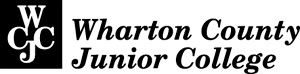 June 2017 RevisionRequired Course Materials: This textbook is required for all written assignments: David M. Kennedy, Lizabeth Cohen, and Mel Piehl, The Brief American Pageant: A History of the Republic, 9th edition. It is the one-volume edition containing 41 chapters and is used for both History 1301 and History 1302. The ISBN is 9781337124645; however, that ISBN is a “bundle” and includes both the textbook and an online program called Mindtap. In this course, we will not use Mindtap.You must use your textbook and other resources provided in the course (including primaries for your 2nd writing assignment) as your only source for your written assignments. For all written assignments, you must cite a specific page from the textbook or a primary for your facts. (See Evidence Requirements at the bottom of Lesson Units and on the Course Menu.)You must use your textbook and required primaries and other resources provided in the course as your only source of facts for your written assignments. For all out-of-class written assignments, you must cite a specific page from the textbook or primary for your facts.A Summary of Your Grades – I will email you the form that you submitSemester and YearCRN Course Prefix, Num. and TitleInstructorTelephoneEmail / WebpageOffice Hours / LocationClass Days / Time / LocationCourse Catalog DescriptionInstructor’s Grading FormulaInstructor’s Grading ScaleInstructor’s Attendance PolicyADA StatementThe college will make reasonable accommodations for students with documented disabilities. Students wishing to receive accommodations must contact the Office of Disability Services, located in the Pioneer Student Center, Room 313, at the Wharton campus or by phone at (979) 532-6384. Students must request accommodations from the Office of Disability Services prior to each semester. Please note that accommodations provided are not retroactive. Additional information can be found on the web at the Office of Disability Services (opens in same window/tab). Link Address: http://wcjc.edu/About-Us/administration/offices/student-services/disability-services.aspx. Misconduct Statement Misconduct for which discipline may be administered at WCJC includes, but is not limited to, cheating, plagiarism, or knowingly furnishing false information to the college (plagiarism and cheating refer to the use of unauthorized books, notes, or otherwise securing help in a test, copying tests, assignments, reports, or term papers).Last Day to Drop with a “W”20Getting Started activities (How you start frequently determines your success at the end) – 20 point extra credit 90Participation and Self-Management to Help Both Objective and Written Work404 Evidence Quizzes @ 10 points each200Lesson Quizzes3003 Unit Objective Exams @ 100 points each100Comprehensive Final Exam– Departmental policy is an F for the course if you do not take it.304 in class short essays @ 10 points each, with the lowest being dropped.2203-Part Writing with the paper @ 100 points, 2 Peer Reviews of Other Students’ Papers @ 50 points each, and Your Response to Their Feedback @ 40 points1000Total